            The Society for Cryobiology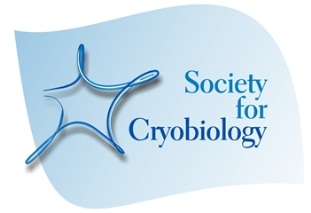              Student Awards Application Form
The deadline for ALL submissions for awards is March 31, 2017.All questions should be addressed to Awards Chair, Prof. James Benson,james.benson@usask.ca
Once you have completed this form and written the abbreviated version of your abstract (<300 words) please enter at
http://societyforcryobiology.org/enter-student-awards Your completed submission will automatically be considered for the following awardsStudent Travel Award:        This award is based on abstract ranking, and is typically around $500-750 USD for travel expenses including travel, food and lodging, and registration.  Students may receive a lifetime maximum of two travel awards. John K. Critser Travel Award:         This is awarded to the student with the top ranked submitted extended abstract, and is in the amount of $1500 USD.Student poster competition:
This is awarded to the student with the top ranked poster and is in the amount of $500 USD.
	Opt-in Awards           I wish to be considered for the Peter L. Steponkus Crystal Award.   Peter L. Steponkus Crystal Competition and Award
The top four applicants will be selected to present their work in a special session during the upcoming cryobiology meeting. Being selected for this session is an honor and the top presentation from this session will be awarded the Peter L. Steponkus Crystal Award and an honorarium of $1000 USD.

Applicant information:Name: University: Degree program: Mailing Address: Email address: Phone Number: Are you a member of the Society for Cryobiology?  (“Yes”, or”Pending approval” if  you have applied for student membership):Note that applicant tax information may be requested in order to disburse awards. Applicant’s academic advisor information:Name: University: Department: Mailing Address: Email address: Phone Number: Estimated travel costs: Extended Abstract of the Paper to be Presented by Applicant.(Complete in Font 12 Arial or similar—only 1 Figure or Table permitted—section lengths will be strictly enforced)Title (less than 20 words): Summary (less than 100 words): Background (less than 250 words): Hypothesis or purpose statement (less than 50 words—a purpose is admissible ONLY in the case of engineering or other technical work; e.g. it is okay to use a purpose statement if you are designing and building a device or writing a new piece of software; you must have a hypothesis for all scientific proposals): Materials and Methods or Theory (less than 250 words): Results and Significance (less than 600 words): Citations (4 or less)Estimated CostsFunds availableFunds neededTransportation (US$)Hotel (US$)Other costs – please specify (US$)